Annual Report of the Board of Management of St. Patrick’s NS2018 - 2019The Board of Management of St. Patrick’s NS consists of Martin McGowan (Chairperson & Bishop’s Representative)Fr. Frankie Murray (Bishop’s Representative)Aisling Fee (Parents’ Representative & Treasurer)Pascal Gillard (Parents’ Representative & Safety Officer)Stella Kehoe (Community Representative)Enda mcGloin (Community representative)Regina McLoughlin (Teachers’ Representative & Recording Secretary)Máirín O’Keeffe (Teachers’ Representative & Secretary)MeetingsDuring this school year, the board had scheduled termly meetings in September, December, February March, May and July. Policy The following organisational policies were reviewed during this school year and have been uploaded onto the website. Tours 2019Supervision policy 2019School Self-Evaluation SPHE 2018 - 2019Admissions policy 2019Admissions Policy ASD Class 2019Code of Behaviour 2018Special Educational Needs (SEN) Policy 2018 - 2019Enrolment Form 2018 - 2019Data Protection Policy 2018Data Protection Statement 2018In terms of the curricular planningThe school is working to implement the new Oral Language Curriculum in Irish and English. Our School Improvement Plan with regard to SPHE has been published on the website. Maintenance Because of the upcoming build, we are not undertaking any major maintenance this summer. ResourcesOne laptop, one PC (office) and one data-projector were replaced this year.BuildingAt the time of writing this report, we have been given planning permission for our proposed extension. Over the summer we expect a contractor to be appointed so that work may begin early in autumn. OtherThe school will have an extra teacher allocated for 2019 – 2020 based on the enrolment on September 30th, 2018. Based on projected enrolment figures, this post will only be for one year. Michelle Kelly who had a contract of indefinite duration was made a permanent member of staff on foot of this. The Board applied for Clár funding to create a sensory garden at the school. We are awaiting an outcome on this. We are very grateful to John McKeon for his help in this regard. The school has applied for an upgrade to the heating system in the school under the Summer Works Scheme. We are awaiting an outcome on this. We will be electing a new Board of Management in November of this year. As always, the Board would like to thank the school community for its support during this school year. We are very lucky to have such an active and committed Parents’ Association. They have supported Gymnastics, Swimming and Graduation events again this year. Their Christmas Market has become a highlight if the run in to the holiday season each year as well as raising much needed funds for the school. We are very grateful for their support.  The Board would also like to thank the whole school community, families and staff for the way in which they work for the betterment of the children in our care.                                                                                                                                                               June 2019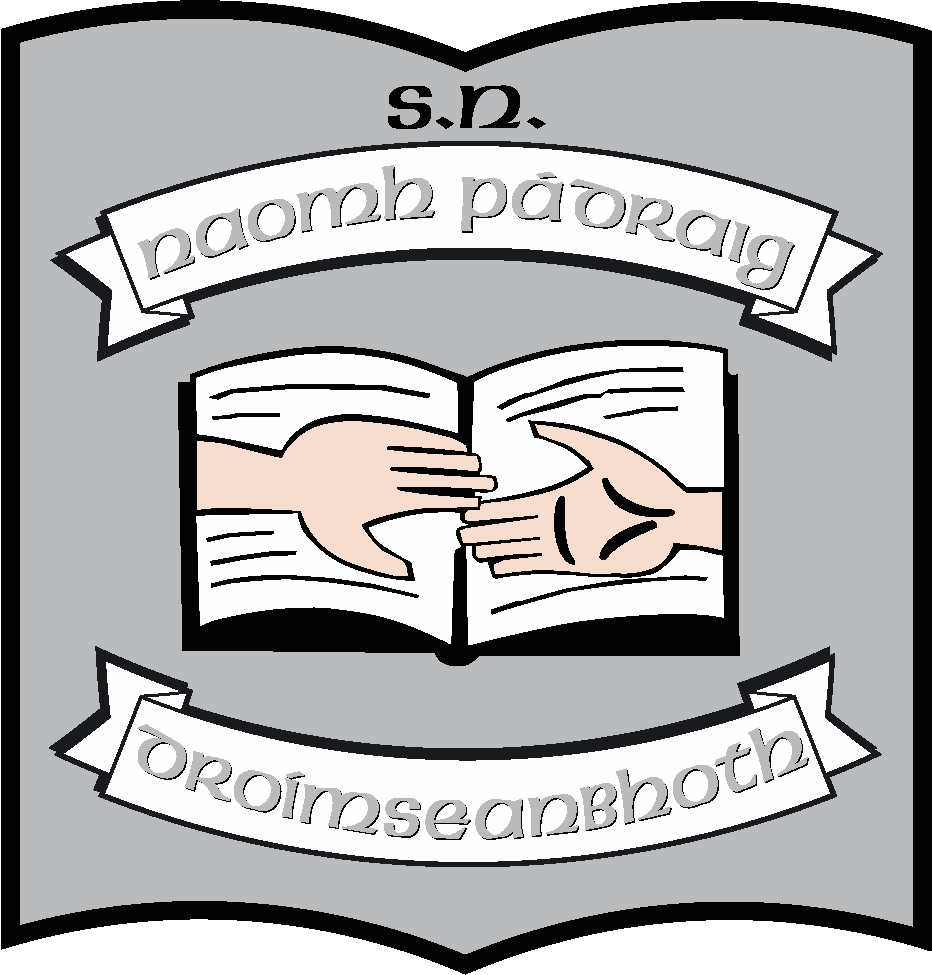 